DESCRIPTIF TYPE ECOPHONAkusto Wall Akutex HS bord C                                                                               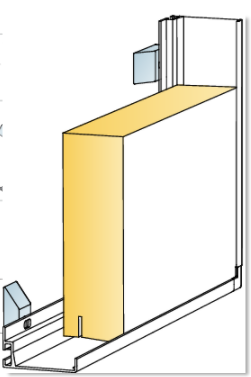 Le système sera constitué de panneaux type Akusto Wall Akutex HS en bord C,  ép.40 mm, en module de 2700 x 600 mm. Les panneaux seront fixés aux murs par Profil type Connect Thinline (blanc ou gris clair) en aluminium extrudé, peint et résistant à l’humidité, aux chlorures et à la corrosion. Les angles de ces profils seront en métal moulé, les bords seront arrondis. Les panneaux seront maintenus bord à bord grâce à des fixations murales Connect Ambit C4 anti corrosion invisibles et de cales spéciales qui permettront une mise à distance du mur pour ventilation de la face antérieure des panneaux afin d’éviter la condensation.Les panneaux seront en  laine de verre de haute densité contenant 70% de verre recyclé. La face visible et les longs côtés seront traités avec un revêtement lisse et homogène en peinture spéciale résistante aux projections d’eau occasionnelles directes, aux chlorures et à séchage rapide.Les bords des longs côtés seront chanfreinés et formeront un grain d’orge discret entre chaque panneau. Les bords des petits côtés seront coupés droit. Aucune ossature verticale ne sera nécessaire entre les panneaux.Absorption acoustique : Le panneau en bord C aura une absorption acoustique de classe A, αw = 1 et un coefficient d’absorption Alpha Sabine (hht  =  60 mm) de : (Valeurs mesurées selon la norme EN ISO 354 et calculées selon la norme EN ISO 11654 / hht  = 60 mm)Accessibilité : Les panneaux seront non démontablesEntretien : Le panneau pourra être épousseté ou dépoussiéré à l’aspirateur quotidiennement, nettoyé au chiffon humide sur toute la surface une fois par semaine. Rendement lumineux : Blanc : l'échantillon NCS le plus proche sera le S 0500-N, 85% de réflexion lumineuse. Disponible en Blanc ou à distance des bassins avec la finition Akutex FT en couleur. (voir Akusto Wall C)Résistance à l’humidité : Les panneaux devront être installés dans des ambiances d’humidité relative et de température n’excédant pas 95% et 30°C. Les profils de périmètre et accessoires supporteront une ambiance de corrosion niveau C4 (piscine) classe D selon la norme EN 13964 et C4 selon la norme EN ISO 12944-2. Le système permettra une ventilation naturelle au dos des panneaux.Influence sur l’environnement : La laine de verre utilisée sera de haute densité contenant plus de 70% de verre recyclé. Le panneau sera totalement recyclableChangement climatique : équivalent CO2 kg par m² = 4,88 (EPD vérifiée)Sécurité incendie: La laine de verre qui composera les panneaux, sera testée et classée non combustible selon la norme EN ISO 1182.  Réaction au feu : A2-s1, d0Mise en œuvre : Les panneaux seront  fixés au mur grâce à un système de profils en aluminium extrudé type Connect Thinline y compris angles extérieurs à 90° selon les schémas de montage M435C4Les longs côtés seront posés en bord à bord (fixation invisible) Dimensions: Akusto Wall bord C Akutex HS ép.40: 2700x600 mmAkusto Wall CEphhtαp Coefficient d'absorption pratiqueαp Coefficient d'absorption pratiqueαp Coefficient d'absorption pratiqueαp Coefficient d'absorption pratiqueαp Coefficient d'absorption pratiqueαp Coefficient d'absorption pratiqueRevêtementmmmm125 Hz250 Hz500 Hz1000 Hz2000 Hz4000 HzαwAkutex HS40500,300,850,950,951,000,951,00